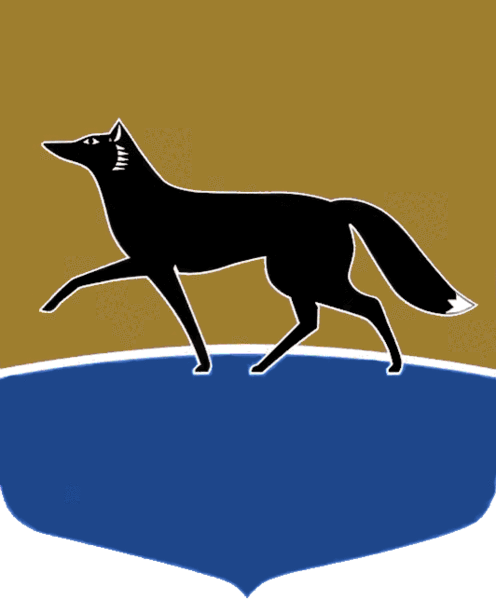 Принято на заседании Думы 27 сентября 2023 года№ 416-VII ДГОб отдельном наказе избирателейВ соответствии с Порядком работы с наказами избирателей, данными депутатам Думы города, утверждённым решением Думы города 
от 26.09.2012 № 225-V ДГ, Дума города РЕШИЛА:Утвердить наказ избирателей, поступивший депутату Думы города Птицыну В.И. в соответствии с частью 9 статьи 2 Порядка работы с наказами избирателей, данными депутатам Думы города, утверждённого решением Думы города от 26.09.2012 № 225-V ДГ, направленный на оказание социально-экономической поддержки муниципального бюджетного общеобразовательного учреждения средней общеобразовательной школы 
№ 4 имени Ларисы Ивановны Золотухиной в форме выделения средств бюджета города на поставку и установку системы дистанционного управления воротами с функцией автоматической разблокировки 
и открывания в случае возникновения пожара.Председатель Думы города							М.Н. Слепов «27» сентября 2023 г.